Delegačný lístok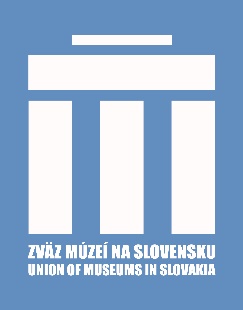 30. Valné zhromaždenie Zväzu múzeí na Slovensku15. júla 2020 veľká sála Múzea SNP v Banskej Bystrici	Názov inštitúcie:/názov, zriaďovateľ, kontaktná adresa/Navrhujeme delegátov:/podľa čl. VI, ods. 3 Stanov ZMS/Meno a podpis riaditeľa múzea:Dátum a pečiatka: